Задания  для 8 класса на 23.04.2020ФИЗИКА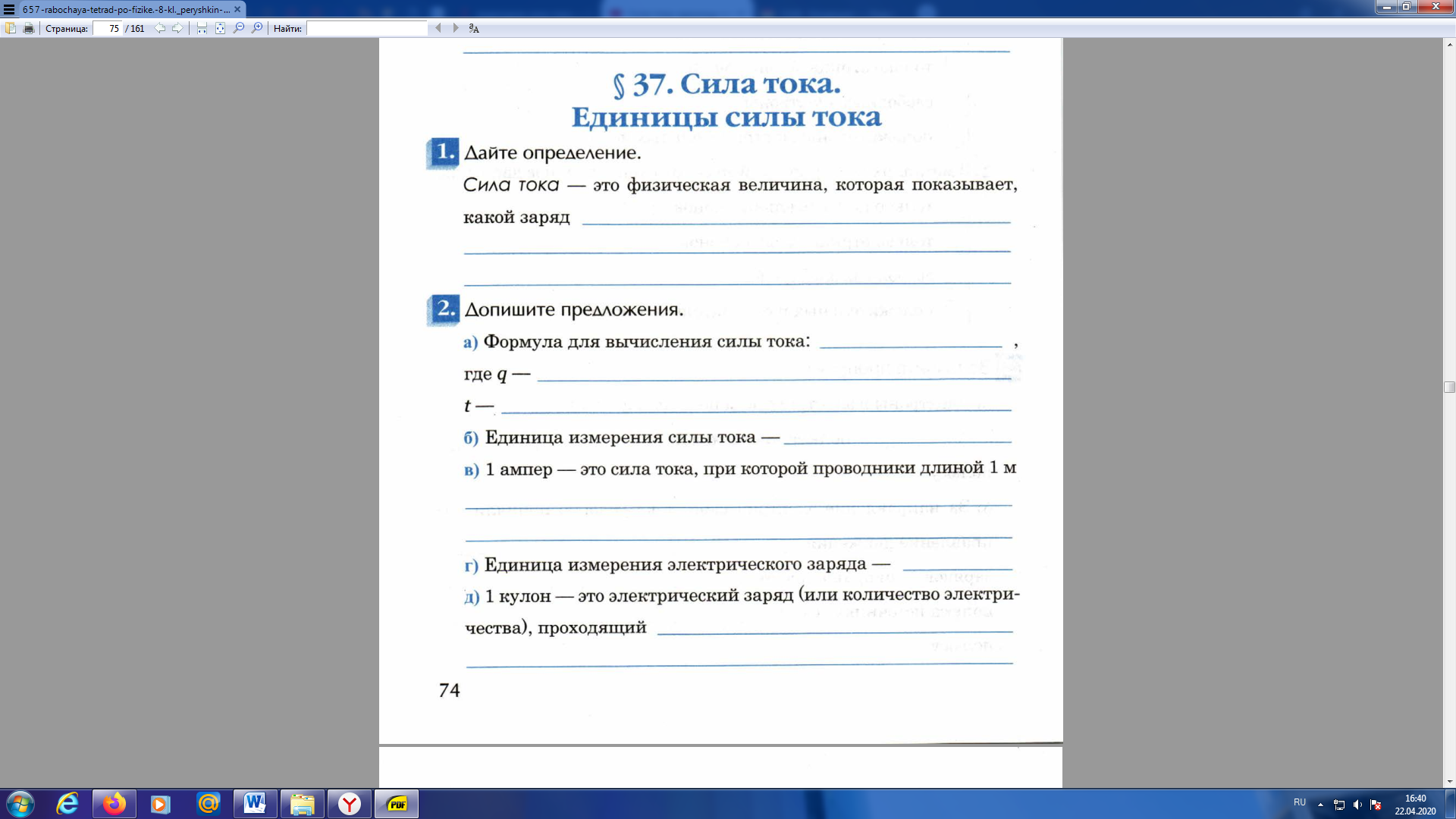 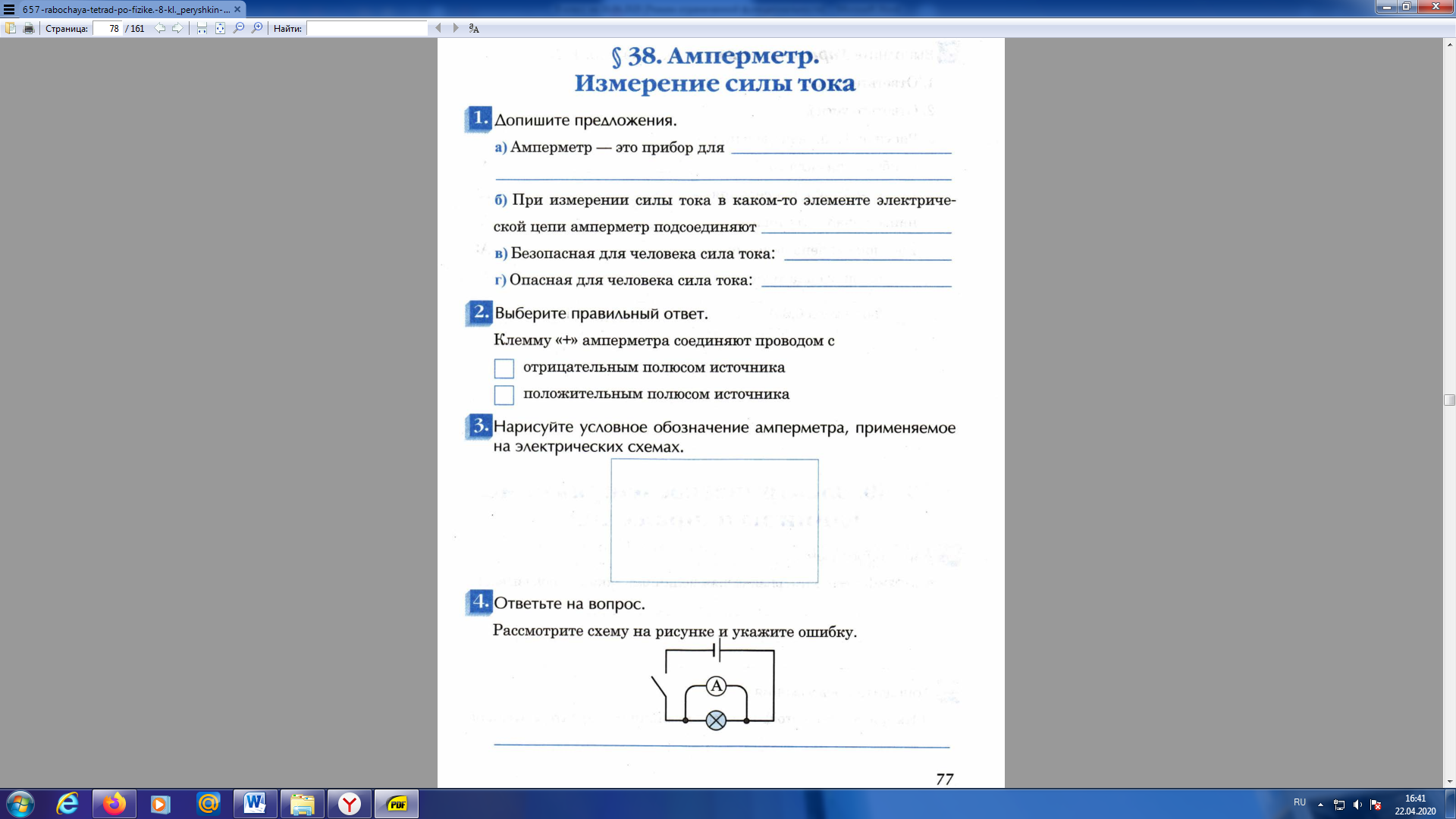 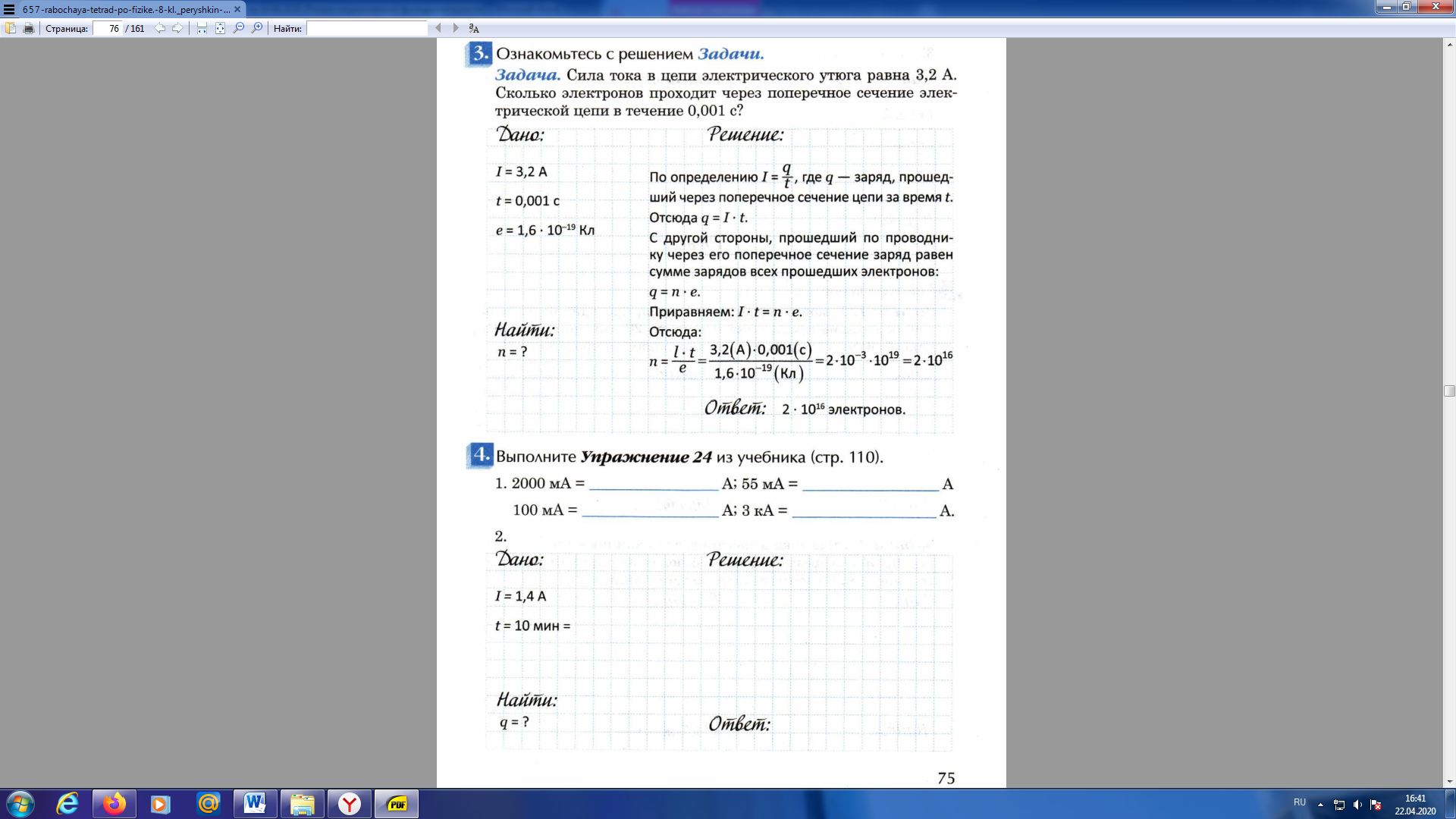 ПредметЗаданиеФорма контроля История§25 «США: империализм и вступление в мировую политику.»Письменно ответить на вопросы:1) Что способствовало экономическому развитию США в 60-90-е. г. XIX в?2) Какая черта характера американцев стала одной из причин подъема экономики?3) Объясните понятие «фермерская верхушка».4) Назовите фамилии владельцев крупнейших трестов в США.5) Как проявлялся расизм в США?6) Какой праздник, объявленный в 1894 г. в США, отмечается до сегодняшнего времени?7) В чем заключается «доктрина Монро»?Выполняем задание в текстовом редакторе и отсылаем текстовый документ  учителю на почту Zebra2291@yandex.ruдо 12 часов  24.04.2020 годаФизика§37, §38видеоурок  (https://youtu.be/SgyOb_E9WQ4 )   выполните задание  в тетради (см. ниже)фотографии письменных ответов и пошаговые фотографии экспериментов прислать учителю на электронную почту moiseevaludmila2020@yandex.ru до 12 часов  24.04.2020 годаАлгебраРешить на образовательном портале «РЕШУ ВПР» вариант № 142889 (доступен с 16.04.2020  08:00 по 17.04.2020  09:00)Критерии выставления оценки: всего – 10 балловОценка «3» от 4 балловОценка «4» от 6 балловОценка «5» от 8 балловВыполнить задания и отправить ответы на портале  учителю  до 9 часов  17.04.2020 годаАлгебрап.33  прочитать, разобрать примеры,таблицу перечертить в тетрадь (стр.183)ОБЯЗАТЕЛЬНО перед работой в тетради выполнить карточку №15  на платформе «Учи.ру» (доступ с 23.04.2020 по 24.04.2020 года)№812, №815, №7816задания выполнить в тетради, фотографии выполненных заданий прислать учителю на электронную почту moiseevaludmila2020@yandex.ru до 16 часов  24.04.2020 годаЛитературастр 188-189, конспект статьи учебникаФотографию выполненного задания  выслать учителю по электронной почте kru40@yandex.ru  до 11 часов 24.04.2020 годаБиологияВидеоурок по теме «Зрительный анализатор»:https://yandex.ru/video/preview/?filmId=2212162071949879473&text=видеоурок%20зрительный%20и%20слуховой%20анализатор&path=wizard&parent-reqid=1587131428476875-1703729089744023653300126-production-app-host-vla-web-yp-18&redircnt=1587131432.1Видеоурок по теме «Слуховой анализатор»:https://yandex.ru/video/preview/?filmId=4953011969807701432&text=видеоурок%20слуховой%20анализатор&path=wizard&parent-reqid=1587131505966674-613000147192483011900300-production-app-host-sas-web-yp-10&redircnt=1587131508.1Задание: зарисовать строение уха и глаза. Подготовиться к проверочной работе по теме «Анализаторы»Выполняем задание, фотографируем и отсылаем учителю на почту 9211515854@mail.ruдо 12 часов 24.04.2020 годаРаботу выполнить до 11 часов 27.04.20Английский языкгруппа Дворяжкиной Е.Ю.Стр. 97 №8,9 письменно с переводомВыполненное задание прислать учителю на электронную почту distantschool3@yandex.ruСТРОГО до 19 часов 23.04.2020 годаАнглийский языкгруппа Гапоненко И.Ф.Грам. Справочник. GR 14-15заполнить таблицуУпр.1, стр.110 выписать выражения в скобках. Перевести на русский язык.
Упр.2, стр. 110 перефразировать фразы с использованием модальных глаголов.Задания выполнить в тетради, фотографии выполненных заданий прислать учителю на электронную почту     GIFdistant@yandex.ru до 11 часов 24.04.2020 года